РЕЗЮМЕ ВЫПУСКНИКА ИНЖЕНЕРНО-ЭКОНОМИЧЕСКОГО ФАКУЛЬТЕТАІ. Общие сведения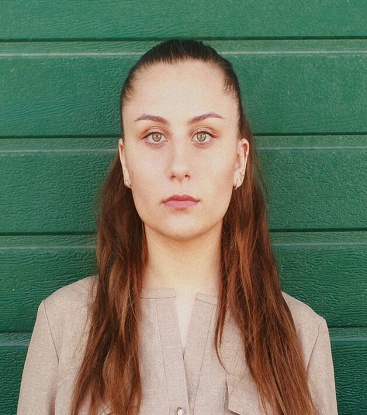 ІІ. Результаты обученияІІІ. СамопрезентацияФамилия, имя, отчество Лисицкая Валентина НиколаевнаДата рождения/гражданство14.02.1998/ белорускаФакультетИнженерно-экономическийСпециальностьЭкономика и управление на предприятииСемейное положениеНе замужемМесто жительства (указать область, район, населенный пункт)Гомельская область, г. МозырьE-mailvalya.lis17@mail.ruViber+375 29 831-33-82Моб. телефон+375 29 831-33-82 (МТС)Основные дисциплины по специальности, изучаемые в БГТУДисциплины курсового проектирования1. Экономическая теория2. Экономика организации 3. Менеджмент4. Статистика 5. Бухгалтерский учет6. Анализ хозяйственной деятельности7. Прогнозирование и планирование экономики8. Организация труда9. Инвестиционное проектирование10. Внешнеэкономическая деятельность11. Планирование на предприятии отрасли12. Организация производства1. Макроэкономика 2. Менеджмент3. Технология и оборудование производств минеральных удобрений и солей4. Экономика организации5. Анализ хозяйственной деятельности6. Инвестиционное проектирование7. Организация производстваСредний балл по дисциплинам специальности9,5Места прохождения практикиОАО «Белгорхимпром», ООО «Техполимер Групп», ОАО «Мозырский нефтеперерабатывающий завод»Владение иностранными языками (указать язык); наличие международных сертификатов: ТОЕFL, FСЕ/САЕ/СРЕ, ВЕС и т.д.Английский язык (средний уровень)Дополнительное образование (курсы, семинары и др.)Удостоверение факультета общественных профессий БГТУ с присвоением общественной профессии «Internet/Intranet технологии в профессиональной деятельности»Компетенции по использованию современных программных продуктовMS Office/Word/Exсel/PowerPoint (хороший уровень пользователя)Mathcad, Visual Basic (средний уровень пользователя)Научно-исследовательская работа (участие в проектах, конкурсах, конференциях, публикации и др.)1. 67-я научно-техническая конференция учащихся, студентов и магистрантов УО «БГТУ», доклад на тему «Инновационное развитие лесного комплекса» (тезисы доклада опубликованы в сборнике), доклад на тему «Калинковичско-Мозырская операция»2. Студенческая научно-практическая конференция по философии, социально-гуманитарным и правоведческим наукам «Современное гуманитарное знание в системе опережающего образования» УО «БГТУ», доклад на тему «Одиночество и формы отчуждения человека в современном мире»3. Международный форум «Культура и экология – основы устойчивого развития России. Проблемы и перспективы «зеленого роста»», доклад на тему «Применение «зеленых» технологий на предприятиях химической промышленности Республики Беларусь» (тезисы доклада опубликованы), доклад на тему «Зеленая» энергетика Республики Беларусь: проблемы и перспективы развития солнечной энергетики» (тезисы доклада опубликованы)4. 68-я научно-техническая конференция учащихся, студентов и магистрантов УО «БГТУ», доклад на тему «Белорусская реклама: положительные и отрицательные стороны» (тезисы доклада опубликованы в сборнике), доклад на тему «Основные принципы «зеленой» экономики Республики Беларусь» (тезисы доклада опубликованы в сборнике), доклад на тему «Инновации в мотивации труда персонала» (тезисы доклада опубликованы в сборнике), доклад на тему «Риски на предприятиях химической промышленности» (тезисы доклада опубликованы в сборнике), доклад на тему «Зеленые» технологии в химической промышленности» (тезисы доклада опубликованы в сборнике). По итогам конференции награждена дипломом за активное участие в научно-исследовательской работе и лучший научный доклад .5. 69-я научно-техническая конференция учащихся, студентов и магистрантов УО «БГТУ», доклад на тему «Современное состояние и перспективы развития мирового рынка косметической продукции», доклад на тему «Инновации, изменившие мир», доклад на тему «Инновационная деятельность Швейцарии», доклад на тему «Мировые тенденции изменения цен на нефть и нефтепродукты» (тезисы доклада опубликованы в сборнике), доклад на тему «Проблемы эффективности использования основных средств организации», доклад на тему «Прогнозирование безработицы в Республике Беларусь» (тезисы доклада опубликованы в сборнике), доклад на тему «Современная система оплаты труда на основе зарубежного опыта», доклад на тему «Современные методы стимулирования труда», доклад на тему «Деятельность транснациональных корпораций США» (тезисы доклада опубликованы в сборнике), доклад на тему «Современные методы мотивации труда» (тезисы доклада опубликованы в сборнике). По итогам конференции награждена дипломом за активное участие в научно-исследовательской работе и лучший научный доклад .Итого: докладов − 20, публикаций − 12, наград − 2.Стажировки/Опыт работы−Жизненные планы, хобби и планируемая сфера деятельностиУсовершенствование знаний и навыков, полученных в университете. Желание развиваться в сфере экономики, внешнеэкономической деятельности предприятий, менеджмента, маркетингаЛичные качестваТрудолюбие, ответственность, исполнительность, организованность, коммуникабельность, настойчивость, быстрая обучаемостьЖелаемое место работы (область/город/предприятие)г. Минск/г. Мозырь